Who Wants to be a Millionaire Project Linkhttps://scratch.mit.edu/projects/3048459/ consider the number of scripts are duplicate coding stacks for each of the four multiple choice answers so not as complex as it might look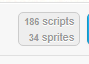 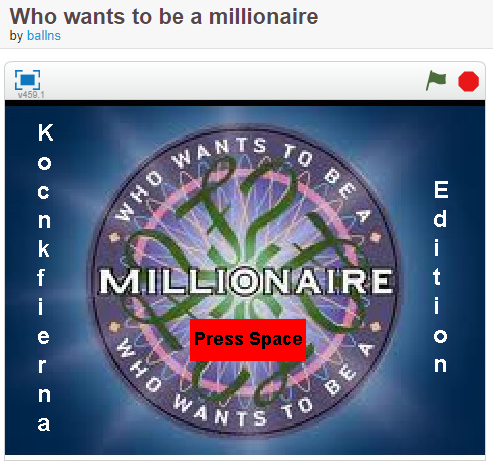 